 Instituto Tecnológico de Lázaro Cárdenas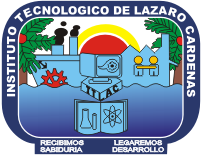 Conceptos Básicos del ProtocoloTaller de investigación IIMarco Antonio garduño medina28/02/17Título de Investigación  “El título es lo que identifica la investigación, por ello es necesario que refleje el área temática que se propone investigar. Por lo cual, éste es una definición abreviada o reducida del problema que se pretende estudiar, por lo que se debe delimitar y concretar, además de ser claro y transparente en la formulación del mismo”(Rojas, 2011).